Publicado en Barcelona el 24/11/2020 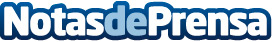 FIES Group ofrece un servicio de coberturas, prevención sanitaria y apoyo en actividades especialesCon más de 20 años de trayectoria profesional, ofrece un servicio de coberturas, prevención y apoyo en actividades especiales, integrado por un grupo de profesionales del sector de las urgencias, las emergencias y la seguridadDatos de contacto:EDEON MARKETING SLComunicación · Diseño · Marketing931929647Nota de prensa publicada en: https://www.notasdeprensa.es/fies-group-ofrece-un-servicio-de-coberturas Categorias: Nacional Medicina Industria Farmacéutica Cataluña Seguros Actualidad Empresarial http://www.notasdeprensa.es